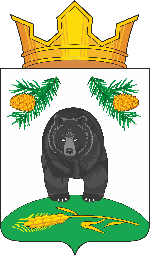 СОВЕТ НОВОКРИВОШЕИНСКОГО СЕЛЬСКОГО ПОСЕЛЕНИЯРЕШЕНИЕ27.04.2021                                                                                                                       № 179О внесении изменений в Решение Совета Новокривошеинского сельского поселения от 25.05.2013 № 37 «О размере и порядке оплаты труда муниципальных служащих в муниципальном образовании Новокривошеинского сельского поселения» С целью приведения в соответствие с действующим законодательством, на основании Протеста Прокуратуры Кривошеинского района от 04.03.2021г. № 46-2021 СОВЕТ НОВОКРИВОШЕИНСКОГО СЕЛЬСКОГО ПОСЕЛЕНИЯ РЕШИЛ:1. В Решение Совета Новокривошеинского сельского поселения от 25.05.2013 № 37 «О размере и порядке оплаты труда муниципальных служащих в муниципальном образовании Новокривошеинского сельского поселения» внести следующие изменения:1) пункт 2 приложения № 7 к Решению изложить в новой редакции:«2. Муниципальным служащим предоставляется ежегодный дополнительный оплачиваемый отпуск за выслугу лет. Продолжительность ежегодного дополнительного оплачиваемого отпуска за выслугу лет исчисляется из расчета один календарный день за каждый год стажа муниципальной службы, но не более 10 календарных дней. Ежегодный дополнительный оплачиваемый отпуск за выслугу лет суммируется с ежегодным основным оплачиваемым отпуском и предоставляется одновременно с ним.По согласованию с руководителем муниципального образования Новокривошеинского сельского поселения ежегодный дополнительный оплачиваемый отпуск за выслугу лет может предоставляться отдельно от ежегодного основного оплачиваемого отпуска.Муниципальному служащему по его письменному заявлению решением Главы Администрации Новокривошеинского сельского поселения может предоставляться отпуск без сохранения денежного содержания продолжительностью не более одного года.Муниципальному служащему предоставляется отпуск без сохранения денежного содержания в случаях, предусмотренных федеральными законами.Кроме установленных ежегодных основного оплачиваемого и дополнительных оплачиваемых отпусков, муниципальным служащим предоставляется дополнительный оплачиваемый отпуск продолжительностью 16 календарных дней за работу в местностях, приравненных к районам Крайнего Севера.»;2) пункт 4.1. Порядка оплаты труда изложить в новой редакции:«4.1. Размер премии за выполнение особо важных и сложных заданий составляет 6 должностных окладов и может выплачиваться ежемесячно за счет средств фонда оплаты труда.»;3) пункт 2 приложения № 5 к Решению изложить в новой редакции:«2. Размер премии за выполнение особо важных и сложных заданий составляет 6 должностных окладов».2. Опубликовать настоящее решение в ежемесячном печатном издании - «Информационный бюллетень Новокривошеинского сельского поселения» и разместить на официальном сайте муниципального образования Новокривошеинское сельское поселение в информационно-телекоммуникационной сети «Интернет».3. Решение вступает в силу с даты его официального опубликования.4. Контроль за исполнением настоящего решения возложить на  контрольно-правовой комитет.Председатель СоветаНовокривошеинского сельского поселения                                                  Е.В. ТаньковаГлава Новокривошеинского сельского поселения                                       А.О. Саяпин